Arbeitsblatt 1: Tadeusz Różewicz und Günter Eich:  Nach dem Krieg - Eine andere Sprache?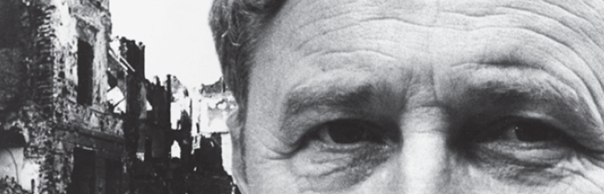 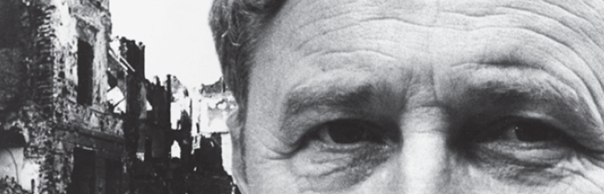 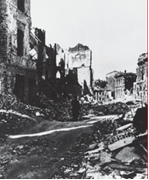 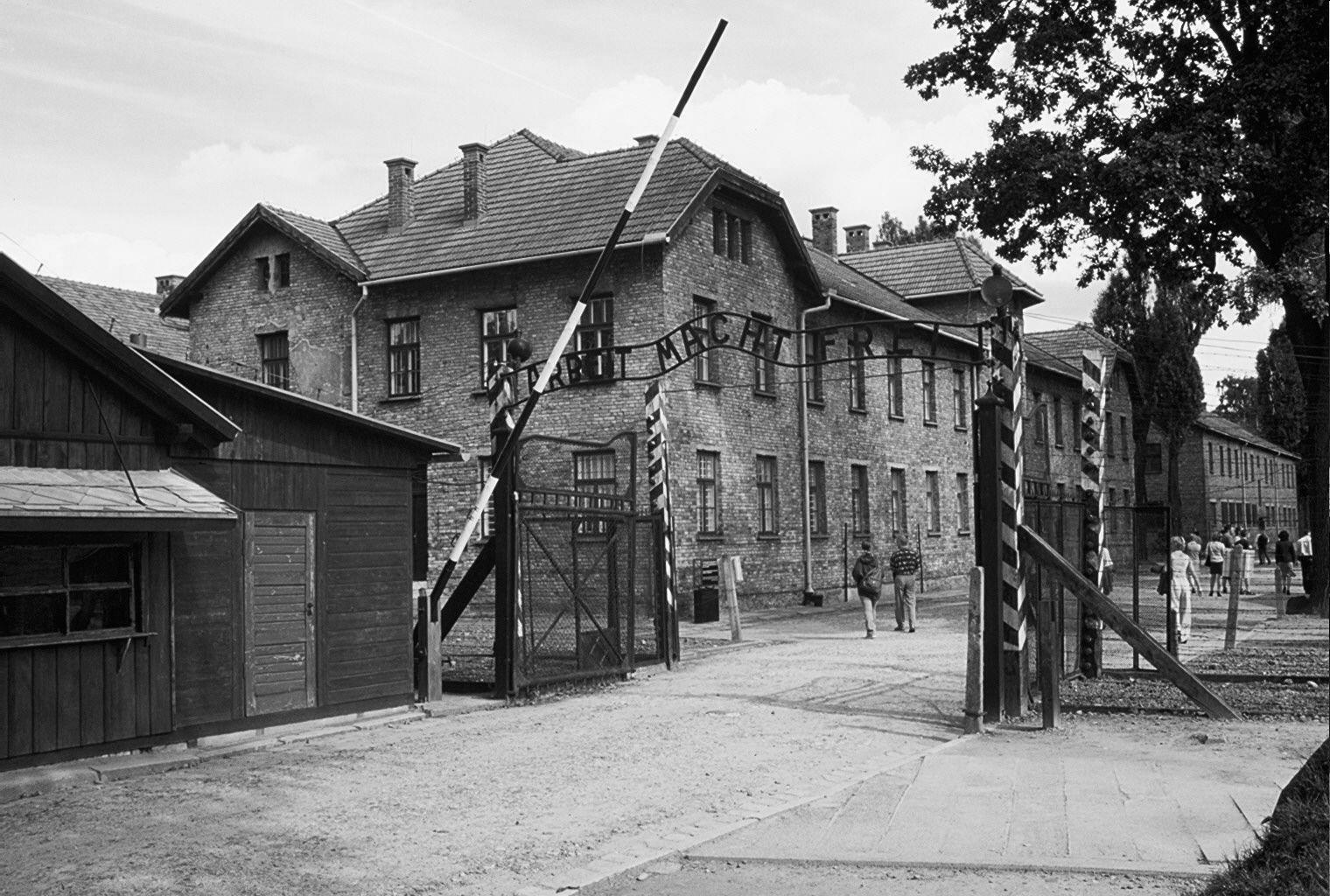 Warschau 1944					Das Eingangstor des Konzentrationslagers Auschwitz mit© DHM Berlin, Zeughaus Bildarchiv			der Aufschrift „Arbeit macht frei“›Grund und Antrieb für meine Dichtung ist auchder Hass gegen die Poesie. Ich rebellierte dagegen,dass sie das »Ende der Welt« überlebt hat, als wärenichts geschehen.‹Tadeusz Różewicz›Als wir Różewicz’ poetologische Grundsätze zumersten Mal hörten, wussten wir sofort, dass hiereiner zu uns sprach, der uns nicht leichtfertigabspeisen wollte. »Die Lyrik musste, um wiederauferstehen zu können, sterben«, sagte er miteiner Selbstverständlichkeit, die uns den Atemverschlug.‹Michael KrügerAufgaben1. „Nach Auschwitz ein Gedicht zu schreiben ist barbarisch“ (Theodor W. Adorno). Kann Lyrik die Schrecken des Zweiten Weltkrieges und des Holocaust angemessen beschreiben? Diskutieren Sie, wie eine angemessene Sprache aussehen könnte.2. Welche Art der Lyrik soll sterben, welche auferstehen? Erläutern Sie Różewicz’ Aussage.